PSYCHOlogie - Les concepts clésPSYCHOloguesPSYCHOlogues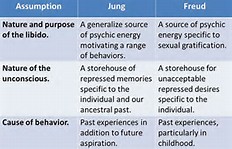 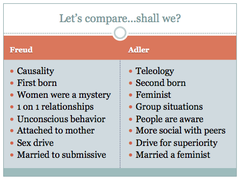 PSYCHOlogues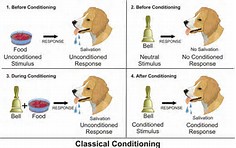 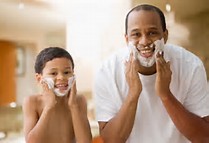 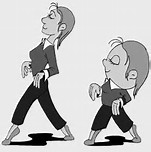 PSYCHOlogues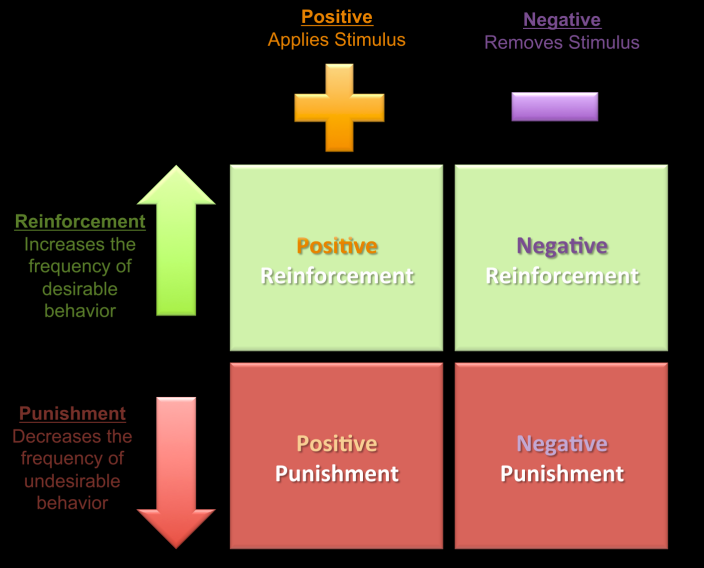 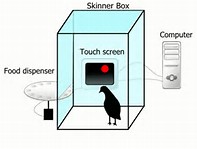 TermesDéfinitionsInnéL’effet de l’inné (caractéristiques héréditaires biologiques) sur le développement de la personnalité.Acquis L’effet de l’acquis (connaissances acquises, forces de l’environnement) sur le développement de la personnalité.Gènes Éléments biologiques constitutifs qui déterminent des caractéristiques physiques (couleur des cheveux, des yeux, la taille) et autres (montant d’acides, de protéines, de testostérone, d’oestrogènes, régime de carnivore, force musculaire, perception, réflexe)Orientation sexuelleCatégorie servant à déterminer si une personne est attirée par les membres de son sexe, les membres du sexe opposé, ou les deux.SoiIdentité d’un individu.  Le soi comprend les qualités positives et négatives de la personne, de même que ses sentiments à l’égard de son identité.Concept de soiPerception de ce que nous sommes, fondée sur les idées que nous nous faisons de nos forces, nos faiblesses, nos valeurs, nos croyances, nos espoirs, nos rêves, nos réalisations et nos déceptions.Soi personnelNous croyons qu’une personne créée 2 «sois» selon le milieu social dans lequel nous nous trouvons. Qui veut dire que le soi personnel est notre vrai soi et que nous ne le révélons qu’aux personnes qui sont très proches de nous.PerceptionLe processus de recueil et de traitement de l'information sensorielle (les sens) d'une personne. Elle peut être consciente ou inconsciente.Individualité Désigne le soi unique et la compréhension de ce soi en relation avec les autres.Crise d’identitéUne période dans la vie d’une personne durant laquelle les valeurs et le concept de soi sont remis en question.Autodétermination Désigne l’aptitude à fixer et à réaliser des objectifs fondée sur la connaissance et l’estime de soi.Q.I. quotient intellectuelMesure de l’intelligence générale d’une personne obtenue au moyen de tests écrits et de comparaison des résultats avec des données sur l’intelligence moyenne.  Ex : QI normal est entre 90-110Retour à la moyenneIdée soutenue que l’intelligence, bien qu’elle ne soit pas héréditaire, est distribuée uniformément au sein de la population de génération en génération.EmpathieAptitude à comprendre ou à connaître les pensées ou les sentiments d’autrui.Désordre psychologiqueMaladie mentale qui empêche une personne de vivre avec les tensions ordinaires de la vie quotidienne.Désordre névrotiqueOù les personnes éprouvent de hauts degrés d’anxiété ou de tension, mais elles sont généralement capables de gérer leur vie quotidienne.Désordre psychotiqueOù les personnes perdent souvent le contact avec la réalité et ont besoin de soins pour parvenir à vivre une vie normale. Elles peuvent vivre des délires et des hallucinations.HallucinationsÉpisodes durant lesquels une personne voit et entend des choses qui n’existent pas.DéliresCroyances erronées qu’une personne entretient, même en présence de preuves contraires.Humour burlesqueHumour qui comporte des pitreries physiques, comme le fait de foncer dans une porte fermée.  Ex : Dumb and DumberHumour noirHumour centré sur des situations horribles et malsaines.  Sigmund Freud1856-1939École de pensée : ______________________________________Fondateur de la psychologieIntroduit la théorie et la méthode de l’analyse psychologiqueSon hypothèse était que l’esprit humain est divisé en 2 (conscient et inconscient)Croit fortement que la sexualité est l’élément clé à comprendre la personnalité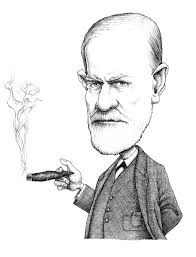 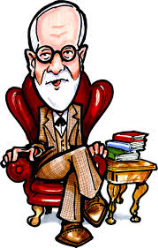 Sigmund Freud1856-1939École de pensée : ______________________________________Fondateur de la psychologieIntroduit la théorie et la méthode de l’analyse psychologiqueSon hypothèse était que l’esprit humain est divisé en 2 (conscient et inconscient)Croit fortement que la sexualité est l’élément clé à comprendre la personnalitéConscientDésigne la partie de notre esprit qui contient les souvenirs que nous pouvons rappeler.INCONSCIENT Désigne la partie de notre esprit dont nous n’avons pas conscience mais qui est responsable en grande partie de notre comportement.Psychanalyse Étudie l’inconscient au moyen de l’hypnose et de l’analyse des rêves.Libre associationLe sujet forme des paires de mots afin de révéler au thérapeute l’inconscient du sujet.ÇaDésigne la partie de l’inconscient qui se rapporte à la recherche du PLAISIR, et qui est souvent AUTODESTRUCTRICE.Moi Désigne la partie de l’inconscient qui nous incite à faire le BIEN. C’est la partie de l’esprit la plus étroitement liée à notre perception de nous-mêmes.Complexe d’OedipeDésigne le cas d’attirance sexuelle d’un fils pour sa mère, accompagnée d’hostilité envers son père.Complexe d’ÉlectreDésigne le cas d’attirance sexuelle d’une fille pour son père, accompagnée d’hostilité envers sa mère.SurmoiDésigne la partie de l’inconscient qui agit comme conscience et qui sert d’arbitre entre le ça et le moi.Mécanismes de défenseRationalisationDéplacementRefoulementProjectionDéni RégressionDésigne les techniques auxquelles l’esprit humain a recours pour faire face aux sentiments d’anxiété et frustration, de tension ou d’inquiétude.  Ces techniques entretiennent notre estime personnelle en protégeant notre moi des sentiments négatifs.Inventer une excuse pour expliquer un échec, un oubli, une erreur ou un comportement inadéquatDiriger une colère ou une frustration contre quelqu’un à cause d’une situation antérieure Consiste à éliminer/oublier les expériences traumatisantes de notre mémoire consciente.Voir chez les autres les aspects et les sentiments négatifs que nous sentons en nous-mêmes, mais que nous ne pouvons reconnaître ouvertement.Le refus de reconnaître des pensées ou des comportements menaçantsLe fait de revenir à un type de comportement moins mature pour masquer une déception ou une frustration. Carl Gustav Jung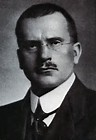 1875-1961École de pensée : ______________________________________Fondateur de la psychologie analytiqueL’inconscient a un aspect personnel et collectifIl y a 4 fonctions psychologiques : sensation, intuition, pensée, émotionIl y a des personnes introverties et extravertiesCarl Gustav Jung1875-1961École de pensée : ______________________________________Fondateur de la psychologie analytiqueL’inconscient a un aspect personnel et collectifIl y a 4 fonctions psychologiques : sensation, intuition, pensée, émotionIl y a des personnes introverties et extravertiesPsychologie analytiqueContrairement à la psychanalyse, considère que la sexualité n’est qu’un des facteurs, parmi tant d’autres, susceptibles d’influer sur le comportement humain.Introverti Désigne une personne autosuffisante sur le plan émotif, qui ne cherche pas à s’associer étroitement à de nombreuses personnes et qui puise sa force et son énergie dans sa vie intérieure donc pas sociale.ExtravertiDésigne une personne qui cherche à s’associer étroitement à de nombreuses personnes et qui puise sa force et son énergie dans ces associations donc sociale.Alfred Adler 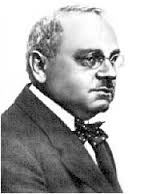 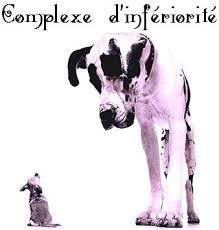 1870-1937École de pensée : ______________________________________Introduit la psychologie individuelleDécouvre le complexe d’inférioritéAide à comprendre la personnalité humaineAlfred Adler 1870-1937École de pensée : ______________________________________Introduit la psychologie individuelleDécouvre le complexe d’inférioritéAide à comprendre la personnalité humainePsychologie individuelleSystème de thérapie qui s’intéresse plus au conscient de la personne qu’à son INCONSCIENT.Complexe d’inférioritéDésigne des sentiments humains normaux d’infériorité qui peuvent, dans des circonstances extrêmes, nuire à l’aptitude à fonctionner normalement.Ivan Pavlov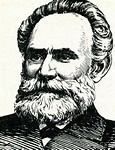 1849-1936École de pensée : ______________________________________Le comportement peut être conditionné Découvre qu’il y a une relation entre le stimulus et la réponse (comportement)Il y a 4 étapes dans le conditionnement classique de PavlovStimulus inconditionnel (SI)  Réflexe inné (RI)Stimulus conditionnel (SC)  Réflexe conditionné (RC) 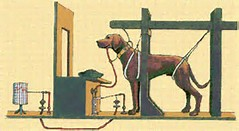 Ivan Pavlov1849-1936École de pensée : ______________________________________Le comportement peut être conditionné Découvre qu’il y a une relation entre le stimulus et la réponse (comportement)Il y a 4 étapes dans le conditionnement classique de PavlovStimulus inconditionnel (SI)  Réflexe inné (RI)Stimulus conditionnel (SC)  Réflexe conditionné (RC) Stimulus inconditionnelDésigne un stimulus – par exemple, la consommation de nourriture chaude lorsqu’il fait froid – qui provoque une réaction naturelle chez le sujet – par exemple, une sensation de chaleur – sans que celui-ci ait appris à avoir cette réaction.Réflexe innéDésigne une réaction naturelle, comme le fait de frissonner quand on a froid.Stimulus conditionnelDésigne un stimulus – par exemple, le son d’un ouvre-boîte  – qui provoque une réaction chez un sujet – par exemple, la salivation à l’idée de la nourriture – uniquement après que le sujet a appris à associer la réaction au stimulus.Réflexe conditionnéDésigne une réaction basée sur une connaissance préalablement acquise, comme le fait de ressentir de l’excitation avant de rencontrer un vieil ami.Albert Bandura1925-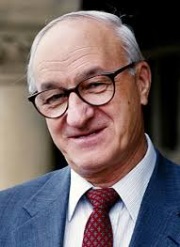 École de pensée : ______________________________________Croit que les êtres humains sont actifs de traitement de l'information et réfléchir à la relation entre leur comportement et de ses conséquences. C’est l’apprentissage par observation Dans la société les enfants sont entourés de nombreux modèles influents, comme les parents au sein de la famille, des personnages à la télévision pour enfants, des amis au sein de leur groupe de pairs et enseignants à l'école. Enfants portent attention à certaines personnes et encodent leur comportement. Ils peuvent imiter / copier le comportement qu'ils ont observé. Il est plus probable qu'un enfant va reproduire le comportement d’une personne du même sexe ou une personne semblable à lui-même.B. F. Skinner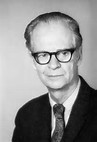 1904-1990École de pensée : ______________________________________Fait apparaître la notion de "contingence de renforcement" pour désigner l'environnement qui va produire le comportementIl se caractérise par trois aspects : 1) les circonstances dans lesquelles le comportement survient2) le comportement lui-même3) les conséquences renforçantesB. F. Skinner1904-1990École de pensée : ______________________________________Fait apparaître la notion de "contingence de renforcement" pour désigner l'environnement qui va produire le comportementIl se caractérise par trois aspects : 1) les circonstances dans lesquelles le comportement survient2) le comportement lui-même3) les conséquences renforçantesConditionnement opérantL’individu peut apprendre à augmenter ou à diminuer ou à ajuster un comportement s’il y a une conséquence immédiate après le comportement observé.  (recherches sur les pigeons)Renforcement positifProcessus qui consiste à ajouter un stimulus pour favoriser la réapparition d’un comportement. Par exemple, se faire donner un montant d’argent, un cadeau ou une caresse réconfortante. Renforcement négatifProcessus qui consiste à enlever un stimulus pour favoriser la réapparition d’un comportement. Par exemple, enlever des corvées.Punition positiveProcessus qui consiste à ajouter un stimulus pour défavoriser la réapparition d’un comportement. Par exemple, ajouter des corvées ou ajouter du temps pour garder les frères et sœurs.Punition négativeProcessus qui consiste à enlever un stimulus pour défavoriser la réapparition d’un comportement. Comme par exemple, enlever le cellulaire ou du temps de télévision.